Swift Current Minor Hockey Association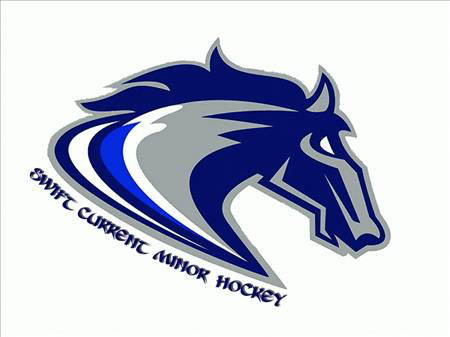 Team Roster Form 2022-2023
Division: _____________________________________________________________
Team Name: _________________________________________________________Player /Coach Full Legal NameBirthdate
MM/DD/YYYYHockey ID NumberPlayer Position/
Team RoleJersey NumberCoaches and Bench StaffCopy of VSC
Copy of CRC